Note:This form applies to Testing according to 10 CFR Parts 429 and 430 Energy Conservation Program: Test Procedures for Integrated Light- Emitting Diode Lamps only. You can contact us who give you this form to help you fill it. This is not a contract but a form that provides us useful information. The information above may be used during test and showed in final certification report.This form is valid only when it is signed by applicant. Authorized signatory of applicant should ensure that all the information in this form is true and accurate. We (Bay Area Compliance Laboratories Corp.) assume no liability to anybody for any additional cost or loss due to incorrect information in this form.This signed form can’t be modified by anyone unless applicant authorized. After be signed, this document should be transferred to read-only type to prevent unauthorized modification, such as a fax, scanned file.If this checkbox is cleared, samples will be kept for a month or samples will be scrapped when this project is finished.Contract No.(合同号):Project Type(项目类别):Project Type(项目类别): DOE 10 CFR Part 429& 430EUT Description And Application Type(产品描述)EUT Description And Application Type(产品描述)EUT Description And Application Type(产品描述)EUT Description And Application Type(产品描述)EUT Description And Application Type(产品描述)Product Information (灯具产品信息)Product Information (灯具产品信息)Product Information (灯具产品信息)Product Information (灯具产品信息)Product Information (灯具产品信息)测试样机型号:Tested Model(Basic Model):Family Model, if any please provide official declaration 系列覆盖型号或其命名规则(请附正式的差异声明信):Family Model, if any please provide official declaration 系列覆盖型号或其命名规则(请附正式的差异声明信):Family Model, if any please provide official declaration 系列覆盖型号或其命名规则(请附正式的差异声明信):Family Model, if any please provide official declaration 系列覆盖型号或其命名规则(请附正式的差异声明信):Family Model, if any please provide official declaration 系列覆盖型号或其命名规则(请附正式的差异声明信):制造商:Manufacturer:制造商地址:Address of Manufacturer:品牌商:Private Labeler:品牌商地址:Address of Private Labeler:品牌(如果报告要体现):Brand Name:产品名称/类型:Product Type:Integrated LED Lamps额定光通量:Light Output:额定光通量:Light Output:     lm额定电压:Rated Voltage:     V     Hz额定功率:Rated Power:额定功率:Rated Power:     W额定色温:Nominal CCT:     K使用方向限定:Restricted Position:使用方向限定:Restricted Position:额定L70寿命:Nominal L70 Life:25000hrs测试周期:Test Duration:测试周期:Test Duration:6000hrsTest Report and Test Methods(报告和测试方法要求)Test Report and Test Methods(报告和测试方法要求)Test Report and Test Methods(报告和测试方法要求)Test Report and Test Methods(报告和测试方法要求)Test Report and Test Methods(报告和测试方法要求) DOE Compliance Certification Report (DOE报告, 默认) DOE Compliance Certification Report (DOE报告, 默认) DOE Compliance Certification Report (DOE报告, 默认) DOE Compliance Certification Report (DOE报告, 默认) DOE Compliance Certification Report (DOE报告, 默认) LM-79 Test Report LM-79 Test Report LM-79 Test Report LM-79 Test Report LM-79 Test Report Other:       Other:       Other:       Other:       Other:      Test Item(测试项目):Test Item(测试项目):Test Item(测试项目):Test Item(测试项目):Test Item(测试项目): Initial Integrating Sphere Test, Standby Power, Aging 初始，待机功耗和老化测试 Initial Integrating Sphere Test, Standby Power, Aging 初始，待机功耗和老化测试 Initial Integrating Sphere Test, Standby Power, Aging 初始，待机功耗和老化测试 Initial Integrating Sphere Test, Standby Power, Aging 初始，待机功耗和老化测试 Initial Integrating Sphere Test, Standby Power, Aging 初始，待机功耗和老化测试 Luminous Intensity Distribution 光强分布, 默认不需要 Luminous Intensity Distribution 光强分布, 默认不需要 Luminous Intensity Distribution 光强分布, 默认不需要 Luminous Intensity Distribution 光强分布, 默认不需要 Luminous Intensity Distribution 光强分布, 默认不需要 ISTMT温度测试, 默认不需要 ISTMT温度测试, 默认不需要 ISTMT温度测试, 默认不需要 ISTMT温度测试, 默认不需要 ISTMT温度测试, 默认不需要Other(其他测试要求):      Other(其他测试要求):      Other(其他测试要求):      Other(其他测试要求):      Other(其他测试要求):      Sample (送样信息)Sample (送样信息)Sample (送样信息)Sample (送样信息)Sample (送样信息)样品需要满足429.11的抽样要求，并且使用生产产品送样The Sampling plan should meet the requirements of §429.11 (a). And the sample must be comprised of production units.样品需要满足429.11的抽样要求，并且使用生产产品送样The Sampling plan should meet the requirements of §429.11 (a). And the sample must be comprised of production units.样品需要满足429.11的抽样要求，并且使用生产产品送样The Sampling plan should meet the requirements of §429.11 (a). And the sample must be comprised of production units.样品需要满足429.11的抽样要求，并且使用生产产品送样The Sampling plan should meet the requirements of §429.11 (a). And the sample must be comprised of production units.样品需要满足429.11的抽样要求，并且使用生产产品送样The Sampling plan should meet the requirements of §429.11 (a). And the sample must be comprised of production units.Sample Size:     PCS     PCSSample Size should be at least 10 Pcs, and must be multiple of two.样品至少10PCS，并且样品总数是偶数。Sample Size should be at least 10 Pcs, and must be multiple of two.样品至少10PCS，并且样品总数是偶数。Sample Size should be at least 10 Pcs, and must be multiple of two.样品至少10PCS，并且样品总数是偶数。Sample Size should be at least 10 Pcs, and must be multiple of two.样品至少10PCS，并且样品总数是偶数。Sample Size should be at least 10 Pcs, and must be multiple of two.样品至少10PCS，并且样品总数是偶数。测试完成后样品处理方式: Scrapped after test 结案后报废4 Scrapped after test 结案后报废4 Scrapped after test 结案后报废4 Scrapped after test 结案后报废4Signature of Applicant (申请人签名)Signature of Applicant (申请人签名)Signature of Applicant (申请人签名)Signature of Applicant (申请人签名)Signature of Applicant (申请人签名)Signature: Signature: Date:Date:Date: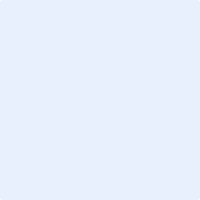 